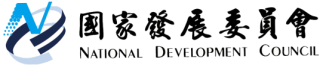 國家發展委員會 新聞稿行政院同意國發會之「智慧政府規劃」行政院本(27)日院會國發會報告「智慧政府規劃」，並獲行政院同意推動。國發會指出，智慧政府規劃核心理念為「以資料為骨幹，建構下一世代的公私協力治理模式，提高政府與民眾的信賴」。國發會研析國外先進國家推動智慧政府經驗，以及比較我國發展現況之後，發現「數位身分識別機制」、「跨機關資料共享介接機制」、「強化網路安全」以及「政府網路全程線上申辦」是我國邁向智慧政府必須加快腳步的重要工作項目。國發會規劃之智慧政府包含「全面發行數位身分識別證」及「建立具安全且可信賴的資料交換骨幹網路」等兩項基礎架構；以及明訂「開放資料透明，極大化加值應用」、「鏈結治理網絡，優化決策品質」與「整合服務功能，創新智慧服務」三大目標；另規劃「法規調適」、「隱私保護」與「資安防護」等三大配套措施，期望能極大化政府資料開放、促進公民參與和社會創新、優化施政決策品質，並提供各式創新智慧服務。國發會將擬定整體行動方案，統籌協調各機關執行，期在2020年達到包括全面發行數位身分識別證（New eID）、全方位智慧化服務，縮短行政流程，各項核銷免檢據、民眾對政府各項申請80%線上服務，以及推動公投電子投票（非網路投票）等作為，積極展現施政成果。